SHKOLLA E MAGJISTRATURËS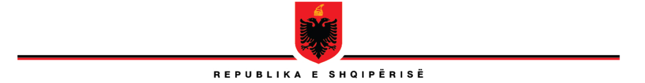 KËSHILLI DREJTUESNr. 74/2 prot.						Tiranë, më 27.01.2022VENDIMNr. 2, datë 27.01.2022“PËR NJË SHTESË NË VENDIMIN NR. 48, DATË 28.12.2015”Në mbështetje të shkronjës “ç”, të pikë 1, të nenit 248 të ligjit nr. 115/2016 “Për organet e qeverisjes të sistemit të drejtësisë”, VKM nr. 187, datë 08.03.2017 “Për miratimin e strukturës dhe të niveleve të pagave të nëpunësve civilë/nëpunësve, zëvendësministrave dhe nëpunësve të kabineteve në Kryeministri, aparatet e ministrive të linjës, administratën e presidentit, Kuvendit, Komisionit Qëndror të Zgjedhjeve, Prokurorinë e Përgjithshme, disa institucione të pavarura, institucionet në varësi të ministrave të linjës dhe administratën e prefektit”, i ndryshuar, si dhe në ligjin nr. 115/2021 “Për buxhetin e vitit 2022”, Këshilli Drejtues i Shkollës së Magjistraturës, i mbledhur më datë 27.01.2022,  V E N D O S I:Në strukturën organizative të Shkollës së Magjistraturës, të miratuar me vendimin e Këshillit Drejtues Nr. 48, datë 28.12.2015, indryshuar, në përbërje të Sektorit të Shërbimeve dhe Burimeve Njerëzore shtohet 1 (një) nëpunës informacioni;Ky vendim hyn në fuqi menjëherë. ZËVENDËSKRYETARIOLSIAN ÇELA